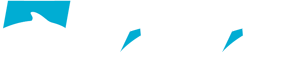 Medicina Basada en EvidenciasActividad Preliminar: “Conceptos de Epidemiología Clínica”Ruelas Velasco Diana Sofía25 de agosto de 2016Historia de la Medicina Basada en EvidenciasDurante el reinado del Emperador Qianlong en China (Siglo XVIII), se desarrolló una metodología para interpretar los textos antiguos de Confucio, llamada “kaozheng”, que traducido significa “practicando investigación con evidencias”. Fue hasta 1952 que apareció el primer ensayo clínico aleatorio publicado en el British Medical Journal constituyendo un punto de cambio fundamental en el desarrollo del razonamiento biomédico, que permitió cuantificar la eficacia real y la seguridad de las intervenciones preventivas, diagnósticas o terapéuticas, así como la formación de opiniones sobre el pronóstico. El ensayo clínico fue el punto de partida para el desarrollo de múltiples técnicas de estudio y análisis científicos basados en la estadística y la epidemiología. A finales de la década de los 70 varios epidemiólogos clínicos entre los que se destacan Sackett, Haynes y Tugwell, se esforzaban por integrar los datos de la investigación clínica a la toma de decisiones en la práctica médica. En los 80 aparecieron las primeras publicaciones orientadas a la revisión crítica de estudios publicados en revistas médicas y fue así que en 1990 en la Universidad de Mc Master en Canadá, G. Guyatt acuñó el término “Medicina Basada en la Evidencia” (MBE) dandoun nuevo enfoque a la docencia y práctica de la medicina y resaltando la importancia del examen crítico de las pruebas o “evidencias” procedentes de la investigación.La MBE generó una fuerte polémica entre los defensores de la nueva postura y de la “medicina tradicional”; para los primeros fue un nuevo paradigma el ejercicio de la medicina y una filosofía de la práctica y la docencia clínica. (1)El primer seminario internacional de MBE en 1999 en la Ciudad de México, organizado por el Centro Nacional de Información y Documentación sobre Salud de la Secretaría de Salud. Además, el Instituto Nacional de Salud Pública, a través del Centro de Información para Decisiones en Salud, incorporó nuestro país al programa de la Colaboración Cochrane Iberoamericana, desde el 2000, con un proyecto de trabajo muy importante que ha favorecido la elaboración de revisiones sistemáticas en español y el estudio de temas médicos relacionados a los países en vías de desarrollo. La MBE ha sido definida como un proceso que consiste en la incorporación de la mejor evidencia dentro de la práctica médica diaria, además consiste en el uso consciente, explícito y juicioso de las mejores y más actuales pruebas en la toma de decisiones sobre la atención integral de cada individuo, no sólo sobre su enfermedad o proceso, comprendiendo desde la realización de diagnósticos precisos, atención eficiente y la identificación y consideración de los principios, preferencias y derechos de los pacientes. (2)Tipos de estudiosEn función del rigor científico del diseño de los estudios, pueden construirse escalas de clasificación jerárquica de la evidencia, a partir de las cuales se establecen recomendaciones respecto a la adopción de un determinado procedimiento médico o intervención sanitaria. Aunque hay diferentes escalas de la calidad de la evidencia científica, todas ellas son muy similares entre sí. Los grados de recomendación se establecen a partir de la calidad de la evidencia y del beneficio netoI Al menos un ensayo clínico controlado y aleatorizado diseñado de forma apropiada. Meta análisisII-1 Ensayos clínicos controlados bien diseñados, pero no aleatorizados.II-2 Estudios de cohortes o de casos y controles bien diseñados, preferentemente multicéntricos.II-3 Múltiples series comparadas en el tiempo, con o sin intervención, y resultados sorprendentes en experiencias no controladas.III Opiniones basadas en experiencias clínicas, estudios descriptivos, observaciones clínicas o informes de comités de expertos. Reporte de casos (3)SesgosEl éxito de una intervención se fundamenta en la obtención de información de calidad sobre el problema que se pretende abordar; la que se obtiene habitualmente a partir de experiencias y estudios previos, realizados en escenarios y poblaciones más o menos similares, susceptibles de haber sido influenciados en mayor o menor medida por eventuales errores. Estos errores, pueden originarse en forma aleatoria, por azar; y por ende incidir en una menor precisión de los resultados ulteriores (errores aleatorios); o de forma sistemática, impactando en la exactitud, o en la veracidad del fenómeno en estudio. A estos últimos se les denomina sesgos y su importancia radica en que afectan la validez interna de un estudio, invalidando de alguna forma los resultados de la investigación.Los sesgos pueden producirse en cualquier etapa del proceso de investigación; es decir: en la planificación, la conducción, el análisis, la presentación de resultados y la ulterior publicación de estos. El riesgo de aparición de sesgos se encuentra intrínsecamente relacionado a la investigación clínica, en la que se asume su alta frecuencia pues se trabaja con variables que implican dimensiones individuales y poblacionales, que además son difíciles de controlar. (4)BibliografíaSánchez K., Sosa R.  Importancia de la medicina basada en evidenciasen la práctica clínica cotidiana, Centro Oncológico de Colosio. México,                           D.F. Vol. 14-1, 2010, pág 9-13.Ortiz Z., García M. Medicina basada en la evidencia. 2011 Pag 1-7Primo J. Niveles de evidencia y grados de recomendación (I/II) Vol. 2 – 2. 2013Manterola, C. & Otzen, T. Los sesgos en investigación clínica. Int. J. Morphol., 33(3):1156-1164, 2015.Tipos de sesgos                                                DiferenciasEjemplos/Práctica ClínicaEjemplos/Práctica ClínicaA partir del observadorA partir del observadorA partir del observadorA partir del observadorSesgo de selecciónOcurre cuando hay un error sistemático en los procedimientosutilizados para seleccionar a los sujetos del estudio. Subtipos: Sesgo de Berkson sesgo de Neymann,Sesgo de no respuestaPueden ocurrir en cualquier tipo de diseño de estudio, sin embargo, ocurren con mayor frecuencia en series de casos retrospectivas, estudios de casos y controles, de corte transversal y de aplicación de encuestasPueden ocurrir en cualquier tipo de diseño de estudio, sin embargo, ocurren con mayor frecuencia en series de casos retrospectivas, estudios de casos y controles, de corte transversal y de aplicación de encuestasSesgo de mediciónDefecto al medir la exposición o la evolución que genera informacióndiferente entre los grupos en estudio que se comparan (precisión). Se debe por ende a errores cometidos en la obtención de la información que se precisa una vez que los sujetos elegibles forman parte de la muestra del estudio.En la práctica, puede presentarse como la clasificación incorrecta de sujetos, variables o atributos, dentro de una categoría distinta de aquella a la que debería haberse asignado.En la práctica, puede presentarse como la clasificación incorrecta de sujetos, variables o atributos, dentro de una categoría distinta de aquella a la que debería haberse asignado.Sesgo de confusiónCuando la medición del efectode una exposición sobre un riesgo se modifica, debido a la asociación de dicha exposición con otro factor que influye sobre la evolución del resultado en estudio.Afecta a todo tipo de estudios observacionales; y se puede prevenir, en la etapa del diseño del estudio; o controlar en la etapa del análisis de datos mediante la aplicaciónde estrategias estadísticasAfecta a todo tipo de estudios observacionales; y se puede prevenir, en la etapa del diseño del estudio; o controlar en la etapa del análisis de datos mediante la aplicaciónde estrategias estadísticasSesgo presupuestarioDebidos a la influencia de lafinanciación sobre el proyecto.Existe el riesgo de subvalorarel coste del estudio y por tanto presupuestar cantidadesinsuficientes de manera que el proyecto debe interrumpirseantes de la fecha prevista o reducir parte de este.Existe el riesgo de subvalorarel coste del estudio y por tanto presupuestar cantidadesinsuficientes de manera que el proyecto debe interrumpirseantes de la fecha prevista o reducir parte de este.Durante la planificación del estudioDurante la planificación del estudioDurante la planificación del estudioDurante la planificación del estudioSesgos de evaluación inicial del proyectoUtilización de informaciones erróneas o a deformación dela información inicialCifras de prevalencia obtenidos de un estudio mal realizadoCifras de prevalencia obtenidos de un estudio mal realizadoSesgos de conceptoNo se tienen en consideración ciertas variables que pueden actuar como factores de confusión, o cuando la duración del estudio es inadecuada.Realizar estudios inadecuadospara el objetivo propuestoRealizar estudios inadecuadospara el objetivo propuestoDurante el proceso de muestreoDurante el proceso de muestreoDurante el proceso de muestreoDurante el proceso de muestreoSesgos debidos a falta de representatividad de la poblaciónDiferencias entre la población quese quiere analizar y la población blancoDiferencias entre la población quese quiere analizar y la población blancoSesgos debidos a falta de representatividad de la muestraSerie de estrategias de muestreoy su elección dependerá de una serie de hechosSerie de estrategias de muestreoy su elección dependerá de una serie de hechosDurante la recolección de datosDurante la recolección de datosDurante la recolección de datosDurante la recolección de datosSesgos debidos al encuestadoInformación que ésteproporciona puede ser incorrecta debido a olvido, subjetividad, confusión, desconfianza, ignorancia, incomprensiónInformación que ésteproporciona puede ser incorrecta debido a olvido, subjetividad, confusión, desconfianza, ignorancia, incomprensiónEncuestasPor olvidoEl factor tiempo es un aspecto importante y que afecta de manera distinta a los distintos acontecimientosEl factor tiempo es un aspecto importante y que afecta de manera distinta a los distintos acontecimientosPor subjetividadRespuestas que no se ajusten a la realidadRespuestas que no se ajusten a la realidadCuando unapregunta se acota a un periodo de tiempoPor confusión e ignoranciaSe confunde el rol de ciertas variables, exposiciones o eventos de interésSe confunde el rol de ciertas variables, exposiciones o eventos de interésEn ocasiones son inevitables.MediciónElección incorrecta del instrumentode medición o por estimaciones subjetivas de la medición.Elección incorrecta del instrumentode medición o por estimaciones subjetivas de la medición.AbandonoDejar de participar o rehusar a seguir colaborandoDejar de participar o rehusar a seguir colaborandoEstudios longitudinales,Durante la etapa de análisis e interpretaciónErrores sistemáticos por transcripción incorrecta de la información ala base de datosErrores sistemáticos por transcripción incorrecta de la información ala base de datosCodificaciones erróneas, valores no aceptadospor el campo de una base de datos,Sesgo de publicaciónEl investigador piensa que los estudiospublicados son todos los realmente realizadosEl investigador piensa que los estudiospublicados son todos los realmente realizadosPublicación duplicada de algunos estudios.